УКРАЇНАЧЕРНІГІВСЬКА  МІСЬКА  РАДАВИКОНАВЧИЙ  КОМІТЕТ. Чернігів, вул. Магістратська, 7_______________________________________тел 77-48-08ПРОТОКОЛ № 58			засідання виконавчого комітету міської радим. Чернігів							Розпочато засідання о 10.50                                                                                              Закінчено засідання о 10.55                                                                                                  18 жовтня 2023 рокуСекретар міської ради					                 Олександр ЛОМАКОЗаступник міського голови-керуючий справами виконкому				      Сергій ФЕСЕНКО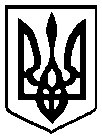                                                 Брали участь у засіданні:                                                Брали участь у засіданні:                                                Брали участь у засіданні:Головує:Головує:Ломако О. А.Ломако О. А.секретар міської ради Члени виконавчого комітету міської ради:Атрощенко О. А.Атрощенко О. А.заступник міського головиЛисенко О. Ю.Лисенко О. Ю.начальник фінансового управління міської радиПекур В. О.Пекур В. О.заступник міського головиФесенко С. І.Фесенко С. І.заступник міського голови – керуючий справами виконкомуВідсутні члени виконавчого комітетуміської ради:Геращенко В. М.Геращенко В. М.заступник міського головиАнтошин В. Л.Антошин В. Л.громадський діяч Іванченко В. Г.Іванченко В. Г.директор ТОВ «Поліський інжиніринг»Коптель І. Г.Коптель І. Г.директор Чернігівської філії АТ «УКРТЕЛЕКОМ»Запрошені на засідання виконавчого комітетуміської ради:Назадзе С. О.Назадзе С. О.- головний спеціаліст пресслужби  міської ради  Відповідно до Закону України «Про запобігання корупції» ніхто з членів виконавчого комітету міської ради не повідомив про реальний або потенційний конфлікт інтересівВідповідно до Закону України «Про запобігання корупції» ніхто з членів виконавчого комітету міської ради не повідомив про реальний або потенційний конфлікт інтересівВідповідно до Закону України «Про запобігання корупції» ніхто з членів виконавчого комітету міської ради не повідомив про реальний або потенційний конфлікт інтересів1. СЛУХАЛИ:	Про перекриття руху автотранспортуПро перекриття руху автотранспортуДоповідав:                                           Ломако О. А.Доповідав:                                           Ломако О. А.ГОЛОСУВАЛИ:"ЗА" – одноголосно"ЗА" – одноголосноВИРІШИЛИ:Рішення № 667 додаєтьсяРішення № 667 додається